Reading Provision Map for Oaktree March 2022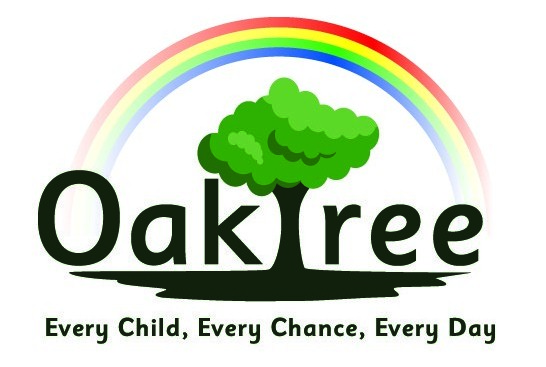 Year GroupProvisionFOUNDATION STAGEFOUNDATION STAGEAcornsStory time, Story CDsSingingNursery rhymes Daily Story Reading togetherFocused book for the term	Stories shared on Class Dojo of adults reading storiesLibrary VisitsVocabulary building through rhymes and games; nursery rhyme words sent homeEarly Words Together WellCommStay And PlayLotto games and Sound PegsBooks available throughout the setting in all areasBook baskets Visual story pictures displayed throughout the settingOlder children to read to younger learnersHungry Little Minds campaign – Literacy resources and activities are shared with parents. Weekly stories and visuals in the woodland areaInstruments NurseryFocus book of the week / weeksDaily Story Reading togetherStory links on Class DojoFred Games (Action: Janet to look at RWI Nursery and training)Weekly phonics carpet timeNursery RhymesSinging opportunitiesChild-Led Book TalkEngaging with books through: puppets, story boards, re-enactingLinks made with familiar books in different settings (e.g. the forest) including when child ledFoundation Stage Library visits, books sent homeStay and PlayWellCommBook available throughout the settingBook corner Wellie walks to the local library Listening walks	Early Words Together at 3-4Yoto player – story playerInstruments Older children to read to younger learnersReceptionRWI Daily Phonics (30 minutes initially, increasing once on story books)Daily Story Reading togetherFlexible intervention groups – Phonics and reading focusRWI Fast Track 1:1 tutoringWellComm6 x yearly RWI Assessments, plus additional assessments if needed (e.g. if new to school)Hearing individual readersChild-Led Book TalkContingent Talk 1:1 Rhymes and singingTalk for WritingHelicopter storiesBook focus to lead learningLibrary visits?RWI Phonic films (specific sounds) shared with Class Dojo for children to access at homeOxford Owl online e-books availableRWI Book, Matched Book Bag Book and a Sharing Book all to take home weeklyBook baskets around the classBook corner Older children to read to younger learnersKEY STAGE ONEKEY STAGE ONE1Daily Story Reading togetherTalk for WritingBooks linked to EnquiriesBooks linked to Literacy Individual reading to an adult Additional opportunities to read to an adult for children who do not read regularly at homeReading InterventionsReading Assessments: Salford Reading Test, YARC, BenchmarkingReading RewardsRWI Phonics dailyRWI Fast Track 1:1 tutoringRWI Phonic films shared with Class Dojo for children to access at home6 x yearly RWI Assessments, plus additional assessments if needed (e.g. if new to school)Oxford Owl online e-books availableRWI Book, Matched Book Bag Book and a Sharing Book all to take home weeklyBook corner Phonics Screening 2Daily Story Reading togetherTalk for WritingBooks linked to EnquiriesGuided ReadingIndividual readingReading InterventionsReading Assessments: Salford Reading Test, YARC, BenchmarkingAdditional opportunities to read to an adult for children who do not read regularly at homeWeekly VIPERS Reading Comprehension lessonReading RewardsRWI Phonics dailyRWI Fast Track 1:1 tutoringRWI Phonic films shared with Class Dojo for children to access at home6 x yearly RWI Assessments, plus additional assessments if needed (e.g. if new to school)Oxford Owl online e-books availableRWI Book, Matched Book Bag Book and a Sharing Book all to take home weeklyBook corner 60 second reads once off RWI SATs comprehension practice tests SATs comprehension LOWER KEY STAGE TWOLOWER KEY STAGE TWO3 & 4Daily Story Reading togetherRWI Groups for those children who have not reached GreyRWI Fast Track 1:1 tutoringRWI Phonic films shared with Class Dojo for children on RWI to access at home6 x yearly RWI Assessments, plus additional assessments if needed (e.g. if new to school)Oxford Owl online e-books available to those children on RWIFor those children on RWI - RWI Book, Matched Book Bag Book and a Sharing Book all to take home weeklyReading Assessments: Salford Reading Test, YARC, BenchmarkingReading RewardsBook-based English lessonsBooks linked to EnquiriesVIPERS Reading for children who are on Yellow, Blue or Grey and above RWI colours Additional opportunities to read to an adult for children who do not read regularly at homeBook Corner time and reading opportunitiesTake Home books (appropriate level) Book corner60 second reads once off RWI UPPER KEY STAGE TWOUPPER KEY STAGE TWO5 & 6Daily Story Reading togetherFresh Start PhonicsReading Assessments: Salford Reading Test, YARC, BenchmarkingReading RewardsBook-based English lessonsBooks linked to EnquiriesVIPERS Reading for children Additional opportunities to read to an adult for children who do not read regularly at homeBook Corner time and reading opportunitiesTake Home books (appropriate level)Older children to read to younger childrenBook corner Reading their writing aloud to a partner. 